Name _______________________________________________ Date _________________Midshipman ToadfishAim: How can calculating the GSI help us better understand the mating behavior of Midshipman Fish?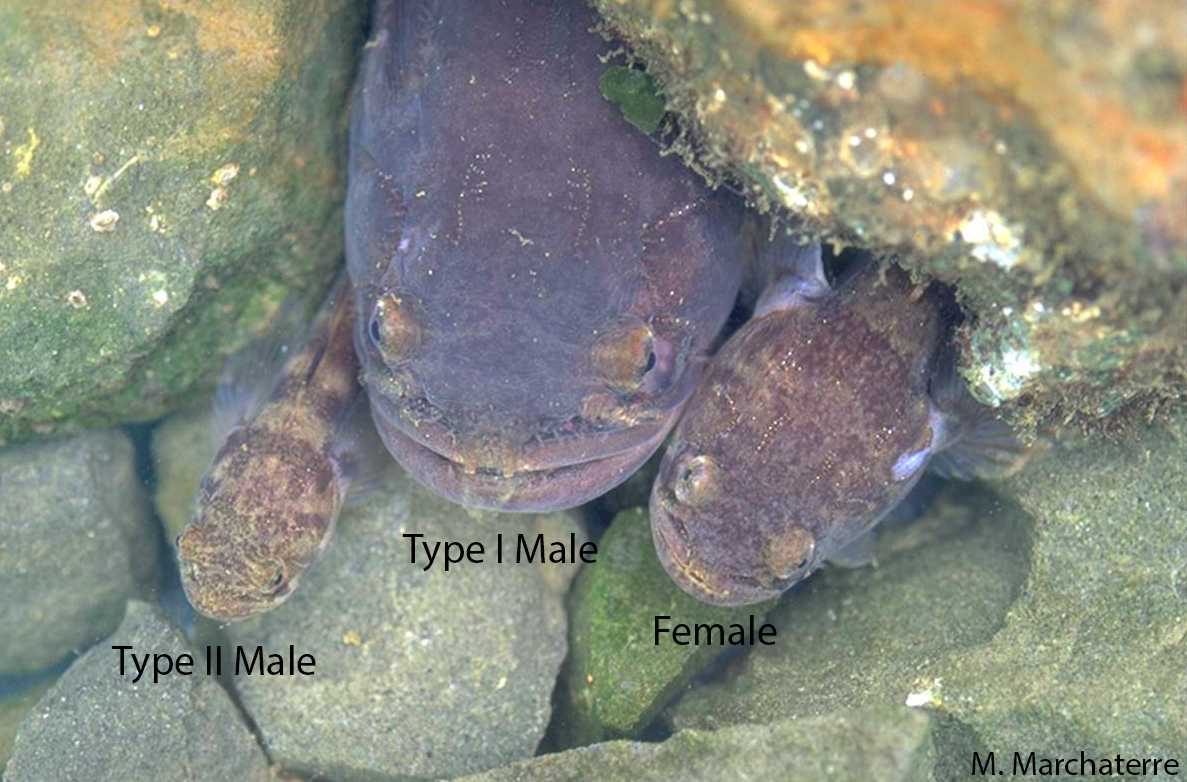 The Midshipman Fish are known for their use of vocalization in mating. Type I males produce a humming noise that is attractive to females. Females lay their eggs in the nest of the male fish that is large because large male fish will better protect their fertilized eggs. The Type II males are unable to produce a humming noise, so they wait for the female to lay their eggs and then sneak over to release their sperm to fertilize them; then the large male will rear the young of the other male too. The Gonadosomatic Index (GSI) is a tool used to measure the sexual maturity of animals in relation to their ovary and testis development. In this activity, we will measure the GSI on Midshipman Toadfish. Table 1Average GSI: __________Table 2Average GSI: __________Graph 1: Create double line graph comparing the length of the two types of male fish with their GSI. Clearly label the axes, title, use an appropriate scale and include a key. 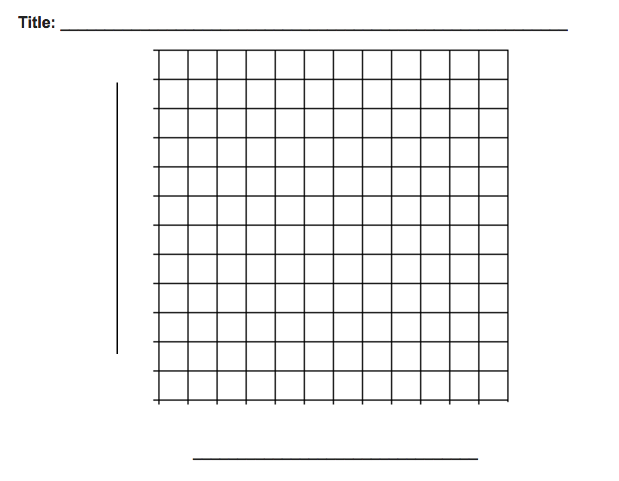 Table 3Average GSI: __________Graph 2: Create a bar graph with the average GSI for all three fish types. Clearly label the axes, title and use an appropriate scale. 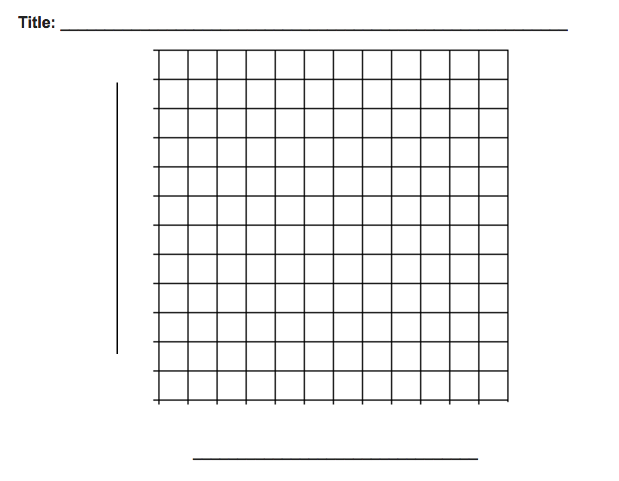 Analysis Questions:1) What difference do you see in gonad weight between male Type I and II? __________________________________________________________________________________________________________________________________________________________________________________________________________________2) Which male fish do you think will have a greater impact when it comes to fertilizing egg for reproduction? Why?__________________________________________________________________________________________________________________________________________________________________________________________________________________3) What is the major difference between female fish SS and PP? Why do you think this difference occurred?__________________________________________________________________________________________________________________________________________________________________________________________________________________4) How does the average GSI for females compare with male types I and II? __________________________________________________________________________________________________________________________________________________________________________________________________________________5) Why do type II male have a higher GSI compared to type I male? __________________________________________________________________________________________________________________________________________________________________________________________________________________Conclusion: Using the data, the GSI calculated and the graph you created, describe the relationship between the fish organisms, their Gonad size and their length. What are some major differences that you see? Relate all this information with previous knowledge of what you know about the Midshipman fish and their mating behavior (How do Midshipman fish mate? Why are there two types of males? What are the roles of the two types of males?, etc).______________________________________________________________________________________________________________________________________________________________________________________________________________________________________________________________________________________________________________________________________________________________________________________________________________________________________________________________________________________________________________________________________________________________________________________________________________________________________________________The gonadosomatic index, abbreviated as GSI, is the calculation of the gonad mass as a proportion of the total body mass. It is represented by the formula: GSI = [Gonad Weight / Total Body Weight] x 100 Fish- Male Type ILength of FishGonad WeightTotal Body WeightGSIH16.90.861.1M15.90.954.2O19.60.8101.4P16.81.459.8Q14.40.841.3Fish- Male Type IILength of FishGonad WeightTotal Body WeightGSIA10.81.216.3F110.715.4G7.70.55.3N8.60.56.8Y8.51.69.8Fish- FemaleLength of FishGonad WeightTotal Body WeightGSISS12.20.929.6OO11.91.225.2PP13.410.932.7QQ13.69.237.3RR13.47.035.2